Name____________________________________ Period___________________ Date________________Night Final Timed Write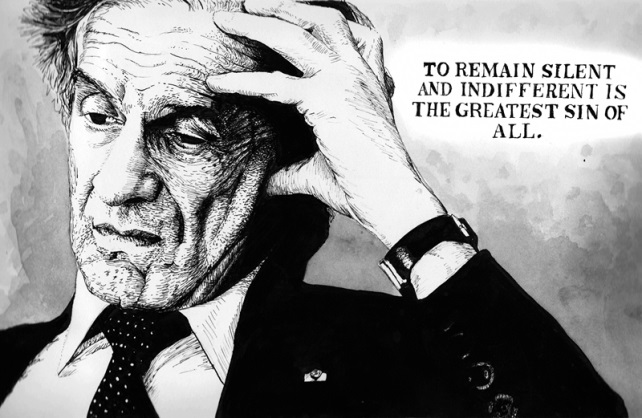 Honors English 10On a separate sheet of paper, respond to the following prompt in essay format. Plan an essay that includes an introduction with a clear thesis statement, body paragraphs with evidence and analysis, and a thoughtfulconclusion. You will have 15 minutes to plan and 45 minutes to write your essay. “A” essays will include: Introduction, body, conclusionA clear thesis statementThoughtful, eloquent, non-repetitive analysisWell-chosen and well-placed evidence that flows with the rest of your body paragraphsFluid transitions within and between paragraphsA direct response to the promptReferences to specific characters and events in the plotControl of grammar and mechanicsAcademic vocabulary and use of literary terminologyReferences to the beginning, middle, and end of the novel“A” essays will not include: Analysis that is simply a summary or paraphraseGrammatical and mechanical errors“Quote bombs” randomly dropped into your paragraph with no context or fluency“This means,” “This matters,” “This is important because,” “What I think they’re trying to say is,” “In my opinion…” Second person pronounsExamples of thesis statements. (You can use one of these if you so choose.)In his memoir, Night, Elie Wiesel develops the motif of _________________ to convey…In his memoir, Night, Elie Wiesel the motif of _________________ is a symbol that represents…In his memoir Night, _____________________________ becomes Elie Wiesel’s most significant motif. In Night, ________________________ is significant because…Father and Son RelationshipsNight/Dark/Sleeping/DreamsHumans Acting Like/Being Treated Like AnimalsGod/Faith/Religion/Loss of FaithSilenceFire/Smoke/AshesSample Essay OutlineIntroduction Paragraph: Hook (Quote, question, thought-provoking statement)Bridge (Transition to the thesis by providing context and background information)Thesis StatementBody: (2-3 paragraphs)Write paragraphs in Double TIEAAC style using evidence and thoughtful analysis that support your thesis statementConclusion Paragraph:Leave the reader with closure by summing up what you have said, restating your thesis statement in a new way, and ending with a poignant final thoughtPurpose for writing (Circle One): Analysis/ Persuasive/ Expository/ Informative/ NarrativeThesis Statement: _______________________________________________________________________________________________________________________________________________________________________________________________________________________________________________________________________________________________________________________________________________________________________________________Evidence Planning: ____________________________________________________________________________________________________________________________________________________________________________________________________________________________________________________________________________________________________________________________________________________________________(Wiesel, _______). ____________________________________________________________________________________________________________________________________________________________________________________________________________________________________________________________________________________________________________________________________________________________________(Wiesel, _______). ____________________________________________________________________________________________________________________________________________________________________________________________________________________________________________________________________________________________________________________________________________________________________(Wiesel, _______). ____________________________________________________________________________________________________________________________________________________________________________________________________________________________________________________________________________________________________________________________________________________________________(Wiesel, _______). ____________________________________________________________________________________________________________________________________________________________________________________________________________________________________________________________________________________________________________________________________________________________________(Wiesel, _______). ____________________________________________________________________________________________________________________________________________________________________________________________________________________________________________________________________________________________________________________________________________________________________(Wiesel, _______). ____________________________________________________________________________________________________________________________________________________________________________________________________________________________________________________________________________________________________________________________________________________________________(Wiesel, _______). 